Столичные спасатели предупреждают: выход на лёд – опасен!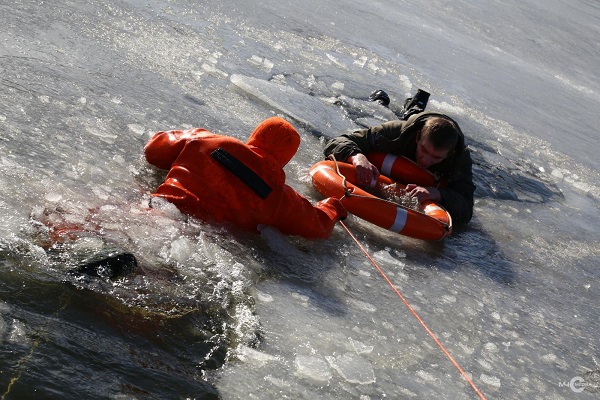 В 2017 году на водных объектах Москвы произошло четыре происшествия, в которых спасено четыре человека. Для предупреждения происшествий на водоемах спасатели Московской городской поисково-спасательной службы на водных объектах (ГКУ «МГПСС») в зонах ответственности в среднем ежесуточно осуществляют:−  120 патрулирований;−  около 400 бесед (замечаний, предупреждений)с нарушителями Правил поведения на водных объектах.С целью мониторинга ледовой обстановки спасателями ГКУ «МГПСС» ежедневно осуществляются замеры толщины льда. По состоянию на 28.02.17 толщина льда на внутренних водоемах города составляет от 31 до 46 см В период с 6 марта по 4 апреля запланировано проведение занятий в 327-ми учебных заведениях столицы со школьниками и студентами по правилам безопасного поведения в период вскрытия ледяного покрова и оказанию первой помощи пострадавшим на воде (льду).Управление по ТиНАО Департамента ГОЧСиПБ г. Москвы